基隆市立中山高級中學109學年度第2學期教學計畫班級高一忠、孝、仁、愛高一忠、孝、仁、愛科目國文教師黃儀婷(一忠)、顏安(一孝、一愛)、陳俐后(一仁)黃儀婷(一忠)、顏安(一孝、一愛)、陳俐后(一仁)黃儀婷(一忠)、顏安(一孝、一愛)、陳俐后(一仁)黃儀婷(一忠)、顏安(一孝、一愛)、陳俐后(一仁)教學目標教學目標1.提高閱讀、欣賞及寫作語體文之能力，熟練口語表達與應用。2.培養閱讀文言文及淺近古籍之興趣，增進涵泳傳統文化之能力。3.研讀文化經典教材，培養社會倫理之意識及淑世愛人之精神。4.閱讀優質課外讀物，增進文藝欣賞與創作之能力，開拓生活視野、加強人文關懷。5.經由語文教育，培養出關心當代生存環境、尊重多元化的現代國民。1.提高閱讀、欣賞及寫作語體文之能力，熟練口語表達與應用。2.培養閱讀文言文及淺近古籍之興趣，增進涵泳傳統文化之能力。3.研讀文化經典教材，培養社會倫理之意識及淑世愛人之精神。4.閱讀優質課外讀物，增進文藝欣賞與創作之能力，開拓生活視野、加強人文關懷。5.經由語文教育，培養出關心當代生存環境、尊重多元化的現代國民。1.提高閱讀、欣賞及寫作語體文之能力，熟練口語表達與應用。2.培養閱讀文言文及淺近古籍之興趣，增進涵泳傳統文化之能力。3.研讀文化經典教材，培養社會倫理之意識及淑世愛人之精神。4.閱讀優質課外讀物，增進文藝欣賞與創作之能力，開拓生活視野、加強人文關懷。5.經由語文教育，培養出關心當代生存環境、尊重多元化的現代國民。 本學期授課內容 本學期授課內容高中國文第二冊(翰林版本)高中國文語文練習第二冊 (翰林版)高中國文補充講義 第二冊 (翰林版)授課課次:
(1)第一段考:〈岳陽樓記〉、〈小城連作〉、〈晚遊六橋待月記〉、〈青春並不消逝，只是遷徙〉。   (2)第二段考:〈大同與小康〉、〈天才夢〉、〈古詩選〉、〈一桿稱仔〉。   (3)第三段考:〈出師表〉、〈雨神眷顧的平原〉、〈壯遊〉、文化基本教材（論語選、墨子選）高中國文第二冊(翰林版本)高中國文語文練習第二冊 (翰林版)高中國文補充講義 第二冊 (翰林版)授課課次:
(1)第一段考:〈岳陽樓記〉、〈小城連作〉、〈晚遊六橋待月記〉、〈青春並不消逝，只是遷徙〉。   (2)第二段考:〈大同與小康〉、〈天才夢〉、〈古詩選〉、〈一桿稱仔〉。   (3)第三段考:〈出師表〉、〈雨神眷顧的平原〉、〈壯遊〉、文化基本教材（論語選、墨子選）高中國文第二冊(翰林版本)高中國文語文練習第二冊 (翰林版)高中國文補充講義 第二冊 (翰林版)授課課次:
(1)第一段考:〈岳陽樓記〉、〈小城連作〉、〈晚遊六橋待月記〉、〈青春並不消逝，只是遷徙〉。   (2)第二段考:〈大同與小康〉、〈天才夢〉、〈古詩選〉、〈一桿稱仔〉。   (3)第三段考:〈出師表〉、〈雨神眷顧的平原〉、〈壯遊〉、文化基本教材（論語選、墨子選）教學方式教學方式著重於傳統經典的再創造，尋求該篇文章在現代的時代意義。從影片、現代議題入手，引發學生學習興趣，再針對該文深度鑑賞，以培養學生藝術之眼。著重於傳統經典的再創造，尋求該篇文章在現代的時代意義。從影片、現代議題入手，引發學生學習興趣，再針對該文深度鑑賞，以培養學生藝術之眼。著重於傳統經典的再創造，尋求該篇文章在現代的時代意義。從影片、現代議題入手，引發學生學習興趣，再針對該文深度鑑賞，以培養學生藝術之眼。評量方式評量方式隨堂測驗 作文評量 學習單作業小組討論、口語評量報告段考考試題型:單選、多選、單選混合題、國字注音、注釋、問答式默書、簡答題。(第二段考加考作文，占分30%)隨堂測驗 作文評量 學習單作業小組討論、口語評量報告段考考試題型:單選、多選、單選混合題、國字注音、注釋、問答式默書、簡答題。(第二段考加考作文，占分30%)隨堂測驗 作文評量 學習單作業小組討論、口語評量報告段考考試題型:單選、多選、單選混合題、國字注音、注釋、問答式默書、簡答題。(第二段考加考作文，占分30%)對學生期望對學生期望能課前預習，並多提問。多閱讀書籍、報章雜誌。勤於思考，並有感受力、同理心。能勤以文字紀錄自己所見、所感、所思。能課前預習，並多提問。多閱讀書籍、報章雜誌。勤於思考，並有感受力、同理心。能勤以文字紀錄自己所見、所感、所思。能課前預習，並多提問。多閱讀書籍、報章雜誌。勤於思考，並有感受力、同理心。能勤以文字紀錄自己所見、所感、所思。家長配合事項家長配合事項鼓勵孩子多閱讀。鼓勵孩子多參加藝文活動。3.督促貴子弟課後複習。鼓勵孩子多閱讀。鼓勵孩子多參加藝文活動。3.督促貴子弟課後複習。鼓勵孩子多閱讀。鼓勵孩子多參加藝文活動。3.督促貴子弟課後複習。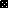 